خطة تطبيق الشراكة بين المدرسة والأسرة والمجتمعأ- خطة تحقيق الأهداف التعليمية والتربوية:ب – خطة تحقيق أنماط الشراكةرائد الشراكة: .................................  مدير المدرسة: ........................................التوقيع: .......................................   التوقيع: ................................................تم تحميل الملف من موقعمدونة سعد السهلي التعليميةhttps://saadalsahli.saللتواصلالمدرسة العام الدراسي قائمة الأهداف التعليمية أو التربوية:قائمة الأهداف التعليمية أو التربوية:قائمة الأهداف التعليمية أو التربوية:قائمة الأهداف التعليمية أو التربوية:المرحلةالمرحلةالمرحلةالمقررالمقررالمقررالمقررالهدف الأول (1):الهدف الأول (1):الهدف الأول (1):الهدف الأول (1):                                                                              التنفيذ                                                                               التنفيذ                                                                               التنفيذ                                                                               التنفيذ                                                                               التنفيذ                                                                               التنفيذ                                                                               التنفيذ                                                                               التنفيذ                                                                               التنفيذ                                                                               التنفيذ                                                                               التنفيذ الأهدافالأنشطةالأنشطةفريق العمل الخاص بالهدففريق العمل الخاص بالهدففريق العمل الخاص بالهدفتاريخ التنفيذتاريخ التنفيذتاريخ التنفيذالتكلفةالإشراف العامالهدف (1)                                                                           التقويم                                                                           التقويم                                                                           التقويم                                                                           التقويم                                                                           التقويم                                                                           التقويم                                                                           التقويم                                                                           التقويم                                                                           التقويم                                                                           التقويم                                                                           التقويم الأهدافأدوات التقويمفريق التقويمفريق التقويمفريق التقويممستوى التنفيذمستوى التنفيذمستوى التنفيذالتوصياتالتوصياتالتوصياتالهدف (1) نمط الانخراطنمط الانخراطالمرحلةالمرحلةالمرحلةالمرحلةالهدف العام الهدف العام النشاط الأول لتحقيق الهدفالنشاط الأول لتحقيق الهدفخطة تنفيذ الأنشطةخطة تنفيذ الأنشطةفريق العمل الخاص بالهدففريق العمل الخاص بالهدففريق العمل الخاص بالهدفتاريخ التنفيذتاريخ التنفيذتاريخ التنفيذالتكلفةالإشراف العامالإشراف العامالنشاط الأول                                                                          التقويم                                                                           التقويم                                                                           التقويم                                                                           التقويم                                                                           التقويم                                                                           التقويم                                                                           التقويم                                                                           التقويم                                                                           التقويم                                                                           التقويم                                                                           التقويم الأنشطةأدوات التقويمأدوات التقويمفريق التقويممستوى التنفيذمستوى التنفيذمستوى التنفيذالتوصياتالتوصياتالتوصياتالتوصياتالنشاط الأول 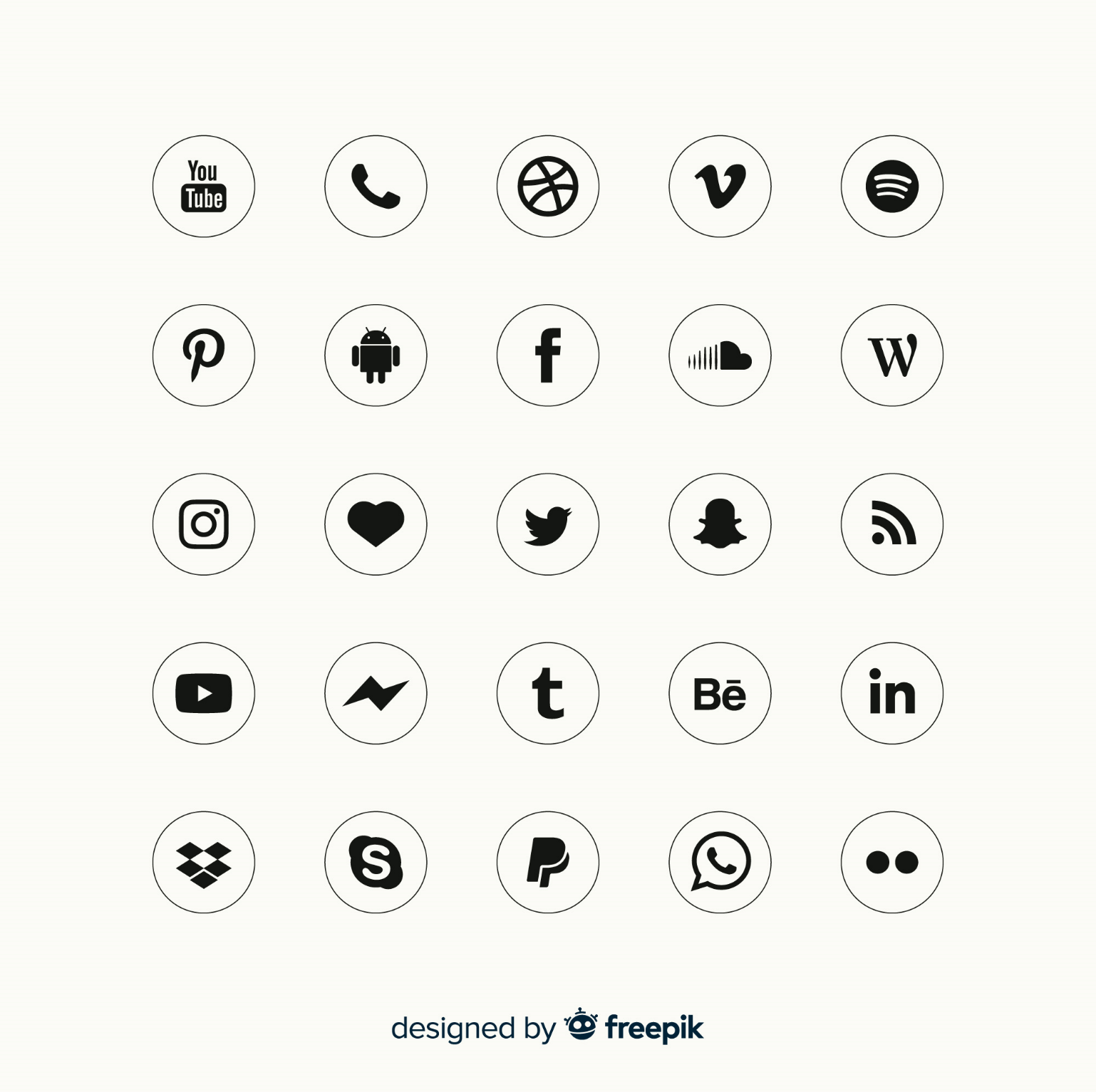 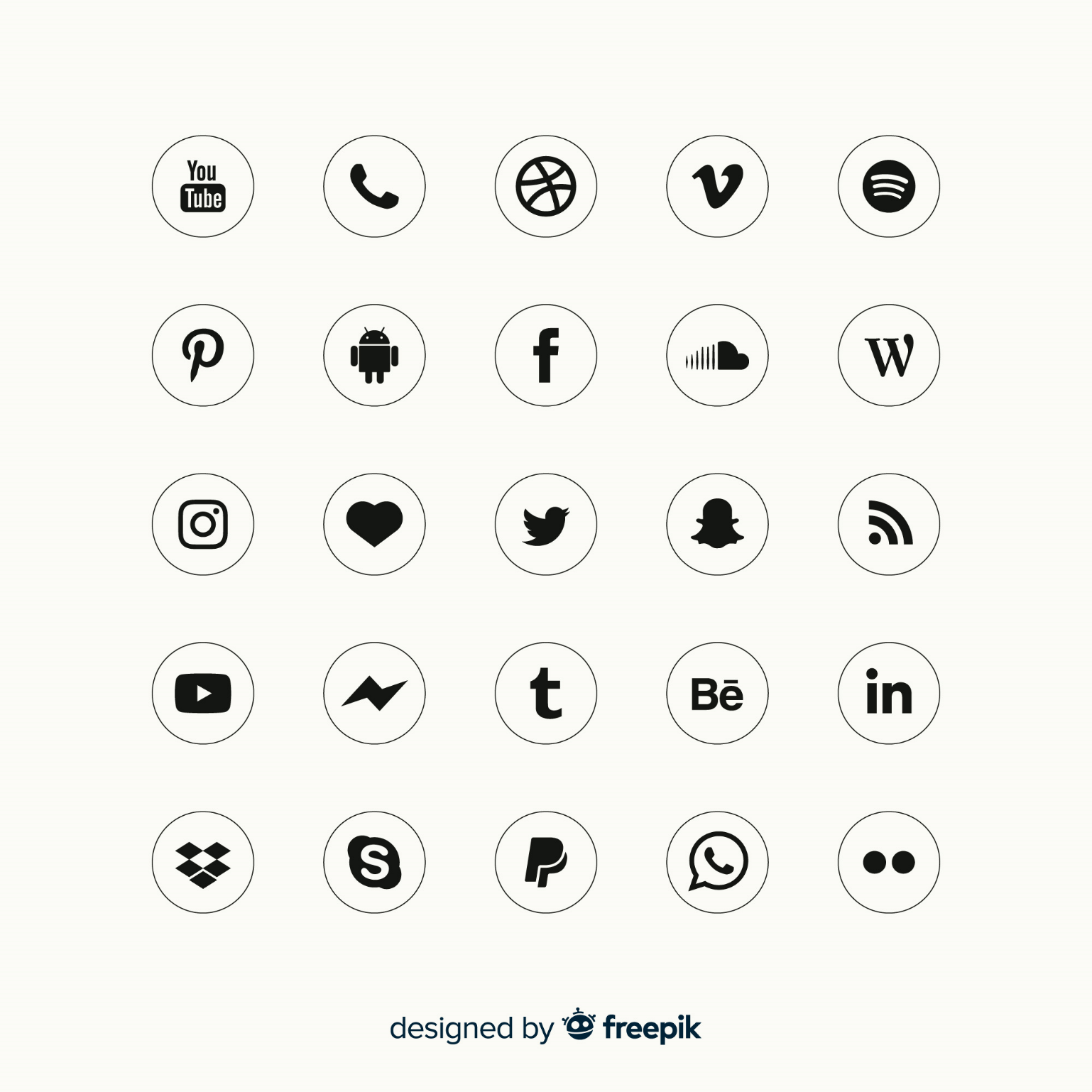 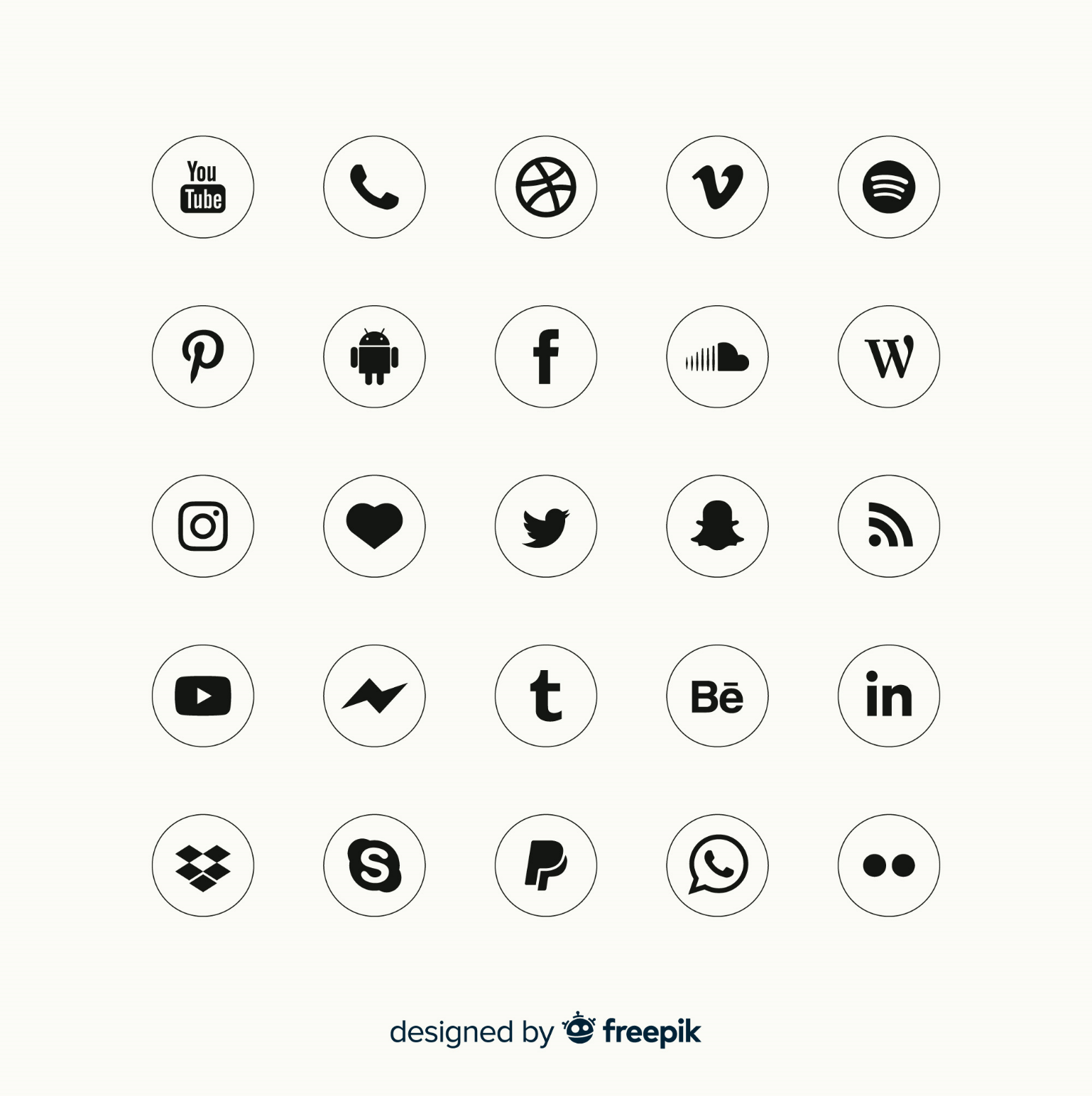 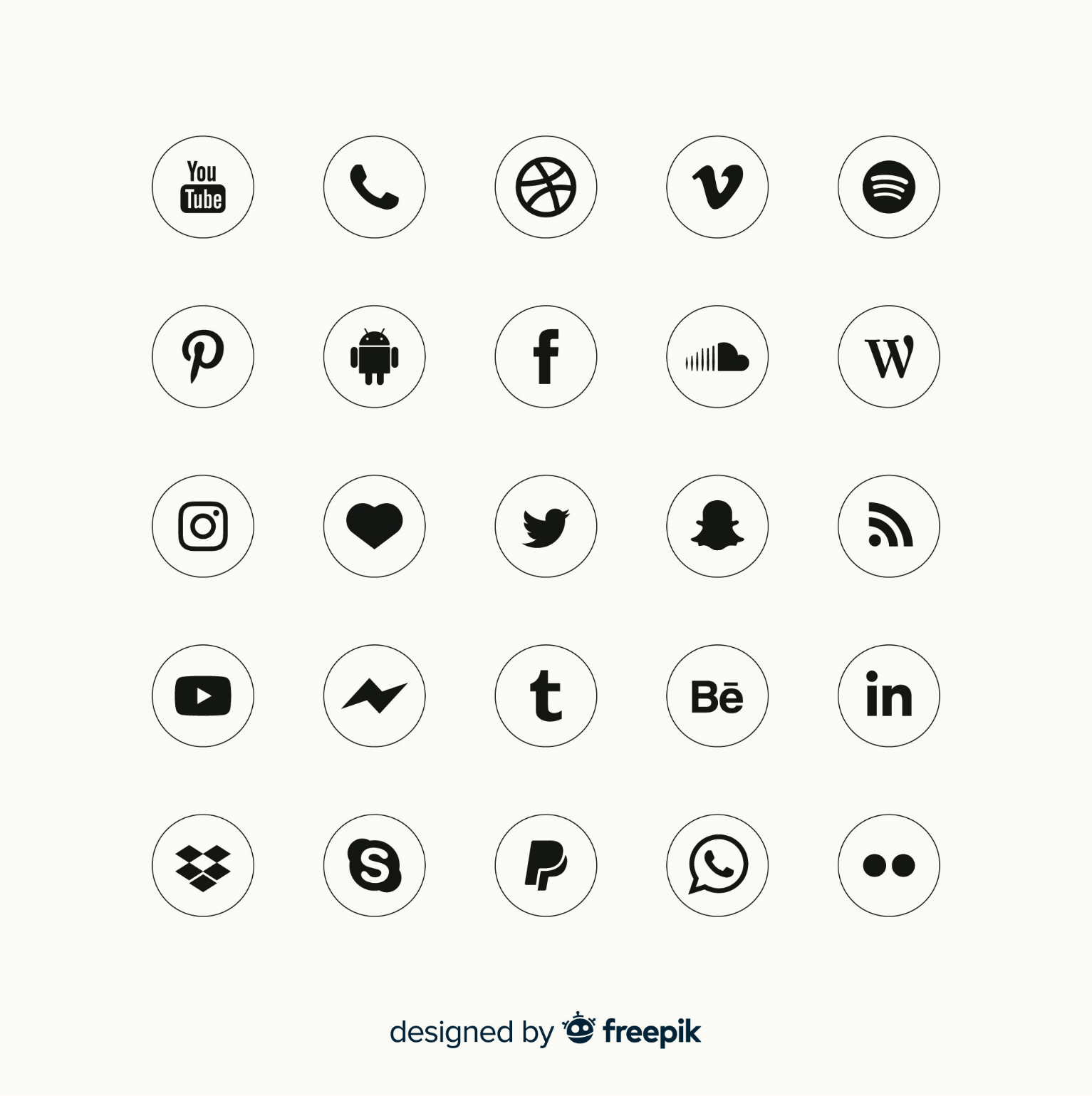 https://t.me/saadalsahli_sahttps://www.snapchat.com/add/saadalsahli_sahttps://www.instagram.com/saadalsahli_sa/https://twitter.com/saadalsahli_sahttps://youtube.com/@SaadAlsahli_SA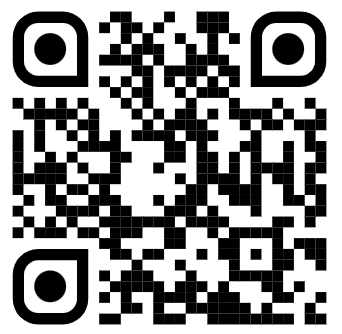 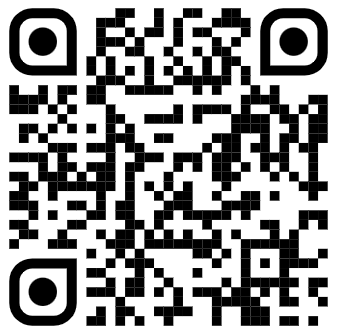 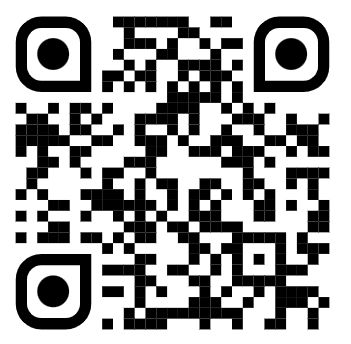 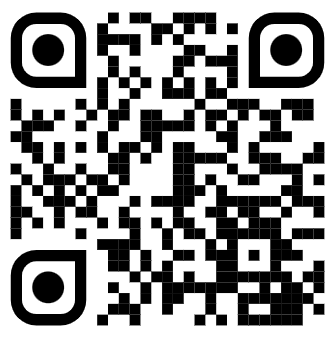 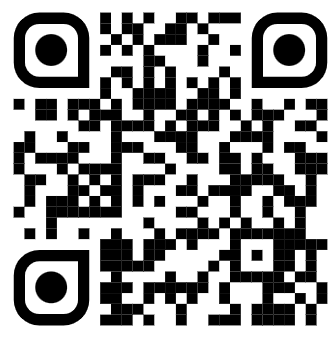 